РЕСПУБЛИКА   КАРЕЛИЯКОНТРОЛЬНО-СЧЕТНЫЙ КОМИТЕТСОРТАВАЛЬСКОГО МУНИЦИПАЛЬНОГО РАЙОНАЗаключениеКонтрольно-счетного комитета Сортавальского муниципального района на проект Решения Совета Хелюльского городского поселения «О бюджете Хелюльского городского поселения на 2016 год»10.12.2015г.                                                          		                             №58ОБЩИЕ ПОЛОЖЕНИЯЗаключение Контрольно-счетного комитета Сортавальского муниципального района (далее – Контрольно-счетный комитет) на проект Решения Совета Хелюльского городского поселения «О бюджете Хелюльского городского поселения на 2016 год» (далее – Заключение) подготовлено с учетом требований Бюджетного кодекса Российской Федерации (далее БК РФ), иных нормативных правовых актов Российской Федерации, Республики Карелия, а также в соответствии с Положением о бюджетном процессе в Хелюльском городском поселении (далее – Положение о бюджетном процессе), Соглашением о передаче полномочий контрольно-счетного органа Хелюльского городского поселения по осуществлению внешнего муниципального финансового контроля Контрольно-счетному комитету Сортавальского муниципального района, и иными действующими нормативными правовыми актами Хелюльского городского поселения.На экспертизу, в Контрольно-счетный комитет, проект решения о местном бюджете с приложением документов и материалов, предусмотренных статьей 184.2 БК РФ поступил 25 ноября 2015 года, т.е в срок, установленный пунктом 2 Решения Совета Хелюльского городского поселения от 29.10.2015г. №60 «Об особенностях составления и утверждения проекта бюджета Хелюльского городского поселения на 2016 год».Требования по составу показателей решения о бюджете, установленные статьей 184.1 Бюджетного кодекса в проекте решения соблюдены.Перечень и содержание документов и материалов, представленных вместе с проектом Решения Совета Хелюльского городского поселения «О бюджете Хелюльского городского поселения на 2016 год» не в полной мере, соответствуют требованиям БК РФ. Так, в составе документов и материалов не представлены расчеты, планируемых бюджетных ассигнований на осуществление расходов по уже принятым или по вновь принимаемым бюджетным обязательствам поселения.До настоящего времени в Хелюльского городском поселении не разработаны документы стратегического планирования, а именно Программа социально-экономического развития Хелюльского городского поселения. Данные требования содержатся в Федеральном законе от 28.06.2014 № 172-ФЗ «О стратегическом планировании в Российской Федерации».При подготовке заключения Контрольно-счётного комитета учитывалась необходимость реализации положений, содержащихся в послании Президента РФ Федеральному собранию, Указах Президента РФ от 7 мая 2012 года, а также стратегических целей развития Республики Карелия, определенных в Концепции социально-экономического развития Республики Карелия на период до 2017 года. Выборочно проверено наличие и проведен анализ нормативной и методической базы, регулирующий порядок формирования и расчетов основных показателей проекта Решения.2. ОСНОВНЫЕ ХАРАКТЕРИСТИКИ ПРОЕКТА БЮДЖЕТАБюджет Хелюльского городского поселения на 2016 год сформирован в рамках действующего налогового и бюджетного законодательства. 	В основу формирования доходной базы бюджета муниципального образования на 2016 год положены:- данные органов, являющихся главными администраторами доходов о прогнозируемом объеме администрируемых доходов на 2016 год;- оценка поступления отдельных видов налогов и сборов в текущем году.Согласно пояснительной записки доходы бюджета поселения сформированы за счет поступления средств по нормативам отчислений от регулирующих федеральных налогов и сборов, республиканских налогов и местных налогов, отчисления по которым в соответствии с законодательством Российской Федерации и Республики Карелия, нормативно-правовыми актами органов местного самоуправления производятся в бюджет муниципального образования. 	В соответствии с бюджетным и республиканским законодательством в 2016 году нормативы отчислений от налога на доходы физических лиц остались без изменений. 	При формировании расходной части проекта бюджета поселения учтены решения, принимаемые на федеральном, республиканском и муниципальном уровнях в рамках исполнения Указов Президента Российской Федерации от 7 мая 2012 года. 	Проект бюджета Хелюльского городского поселения на 2016 год сформирован с объемом доходов на 2016 год – 10 953,8 тыс. руб., Объем расходов сформирован на 2016 год – 11 663,0 тыс. руб. Дефицит бюджета сформирован на 2015 год – 709,2 тыс. руб.	В статье 1 Проекта Решения о бюджете Хелюльского поселения на 2016 год общий объем расходов (10 663,0 тыс. руб.) не соответствует объему расходов в табличной части проекта Решения (Приложение 5, Приложение 6) -11 663,0 тыс. руб. 	Динамика основных параметров бюджета Хелюльского городского поселения свидетельствует о снижении доходов и расходов по сравнению с ожидаемыми показателями 2015 года.Снижение прогнозируемого объема доходов бюджета Хелюльского городского поселения к уровню к уровню ожидаемого исполнения за 2015 год в 2016 году составляет 2 257,3 тыс. рублей, что на 17% процентов меньше ожидаемого исполнения за 2015 год. При снижении поступления собственных доходов и значительном снижении безвозмездных поступлений.Структура доходов бюджета Хелюльского городского поселения в 2016 году выглядит следующим образом: Налоговые и неналоговые доходы – 7 092,5 тыс. руб. или 65 процентов, Безвозмездные поступления – 3 861,3,0 тыс. руб. или 35 процентов.Налоговые доходы на 2016 год прогнозируются с увеличением относительно ожидаемого поступления за 2015 год, неналоговые со снижением.Увеличение поступления налоговых доходов на 2016 год относительно ожидаемого поступления за 2015 год прогнозируется за счет увеличения ожидаемого поступления налога на доходы физических лиц, акцизов и налога на имущество. Снижение неналоговых доходов на 2016 год относительно ожидаемого поступления за 2015 год прогнозируется за счет снижения поступлений доходов, от сдачи в аренду имущества, прочих поступлений от использования имущества находящегося в собственности поселений, доходов от продажи земельных участков.В структуре налоговых и неналоговых доходов, по ожидаемой оценке за 2015 год объем налоговых доходов составляет 62%, неналоговых -38 %. По прогнозу на 2016 год объем налоговых доходов составляет 70%, неналоговых -30 %.Объем безвозмездных поступлений планируется в 2016 году в сумме 3 861,3 тыс. рублей, (дотация на выравнивание уровня бюджетной обеспеченности, субвенция бюджетам на осуществление полномочий по первичному воинскому учету на территориях, где отсутствуют военные комиссариаты и субвенция на осуществления государственных полномочий РК по созданию и обеспечению деятельности административных комиссий и определению перечня должностных лиц, уполномоченных составлять протоколы об административных правонарушениях), что ниже по сравнению с ожидаемым в 2015 году на 2 123,9 тыс. рублей или на 35 процентов. При формировании проекта бюджета в условиях снижения объема прогнозируемых доходов относительно уровня, ожидаемого исполнения за 2015 год планируется уменьшение расходов в 2016 году по сравнению с уровнем, ожидаемого исполнения за 2015 год. Расходы бюджета Хелюльского городского поселения на 2016 год запланированы в объеме 11 663,0 тыс. рублей, что составляет 81 процент к уровню бюджетных назначений 2015 года (14 352,7 тыс. рублей).В структуре расходов бюджета Хелюльского городского поселения на 2016 год наибольший удельный вес составляют расходы по разделам «Общегосударственные вопросы» - 34%, «Культура, кинематография» - 22%, «Жилищно-коммунальное хозяйство» – 22%.Проект бюджета Хелюльского городского поселения частично сформирован в программной структуре расходов по 5 муниципальным программам. Доля расходов на муниципальные целевые программы в общем объеме расходов бюджета Хелюльского городского поселения в 2016 году составит 21 процент.Дефицит бюджета Хелюльского городского поселения на 2016 год прогнозируется в сумме 709,2 тыс. руб., что составляет 10 % к объему доходов бюджета без учета безвозмездных поступлений и (или) поступлений налоговых доходов по дополнительным нормативам отчислений, что не превышает ограничения, установленные ст.92.1 БК РФ.Для финансирования дефицита бюджета, поселение планируется использовать как заемные, так и собственные средства. Заемными источниками финансирования дефицита бюджет на 2016 год определены кредиты кредитных организаций в сумме 1 500,0 тыс. руб. и бюджетные кредиты от других бюджетов бюджетной системы в сумме 150,0 тыс. руб. В качестве собственных средств планируется использовать изменение остатков средств на счетах по учету средств бюджета в сумме 59,2 тыс. руб. Погашение кредитов коммерческих банков планируется в 2016 году в сумме 1 000,0 тыс. руб. Погашение бюджетных кредитов от других бюджетов бюджетной системы в 2016 году не планируется.3. ПРОГНОЗ СОЦИАЛЬНО-ЭКОНОМИЧЕСКОГО РАЗВИТИЯ ХЕЛЮЛЬСКОГО ГОРОДСКОГО ПОСЕЛЕНИЯ НА 2016 ГОД И ПЛАНОВЫЙ ПЕРИОД 2017 и 2018 ГОДОВВ соответствии с Бюджетным кодексом Российской Федерации (статья 172) составление проекта бюджета основывается на прогнозе социально-экономического развития соответствующей территории и основных направлениях бюджетной и налоговой политики.Постановлением администрации Хелюльского городского поселения от 10.10.2014г. № 61 утвержден Порядок разработки прогноза социально-экономического развития Хелюльского городского поселения (далее – Порядок).Представленный в Контрольно-счетный комитет Прогноз социально-экономического развития Хелюльского городского поселения на 2016-2018 годы (далее Прогноз) включает в себя:- предварительные итоги социально-экономического развития Хелюльского городского поселения за 2015 год;-основные экономические показатели Хелюльского городского поселения на 2016-2018 годы;- пояснительная записка к прогнозу социально-экономического развития Хелюльского городского поселения на 2016 - 2018 годы.Основные показатели прогноза социально-экономического развития, представленные Хелюльским городским поселением, приведены в следующей таблице 1. 									Таблица 1, тыс. руб.Из приведенных в таблице данных следует, что прогнозные показатели социально-экономического развития Хелюльского городского поселения, представленные с проектом бюджета Хелюльского городского поселения на 2016 год, отличаются от показателей к утвержденному бюджету на 2015 и на плановый период 2016 и 2017 годов. В соответствие с требованиями п.4 статьи 173 Бюджетного кодекса Российской Федерации в пояснительной записке к Прогнозу приводится обоснование параметров прогноза, в том числе их сопоставление с ранее утвержденными параметрами с указанием причин и факторов прогнозируемых изменений.В 2016 году среднегодовая численность населения Хелюльского городского поселения сократится по сравнению с 2015 годом на 10 человек и составит– 3 535 человек. К 2017 году среднегодовая численность поселения предположительно сократится до 3 530 человек, что составит 99,9 процента к уровню 2016 года. В 2018 году останется без изменений, т.е. 3 529 человек.Уменьшение численности населения поселения, согласно Пояснительной записке к прогнозу, вызвано естественной убылью населения.При сопоставлении данного показателя с показателями к утвержденному бюджету на 2016 год данный показатель изменился на 1,3%.В 2016 году среднемесячная заработная плата к оценке 2015 года предположительно возрастет на 5 процентов и составит 17 900,0 рублей. На 2017 -2018 годы заработная плата прогнозируется в сумме 18 400,0 рублей.При сопоставлении данного показателя на 2016 год с показателями к утвержденному бюджету видно, что на 2016 год данный показатель снижен на 400,0 тыс. рублей, на 2017 год –снижен на 1 300,0 тыс. рублей. Фактором, повлиявшим на изменение данного показателя, согласно пояснительной записке, послужила нестабильная финансовая ситуация большинства предприятий, предоставляющих большинство рабочих мест на территории поселения.Оборот розничной торговли предприятий поселения в 2016 году составит предположительно 23,5 млн рублей, или 102 процента к оценке 2015 года (22,0 млн. рублей), в 2017-2018 годах прогнозируется - 24,0 млн. рублей.При сопоставлении данного показателя с показателями к утвержденному бюджету на 2016 год данный показатель не изменился.	В 2016 году объем платных услуг населению предположительно составит 260,0 тыс. рублей, или 118 процентов к оценке 2015 года (220,0 тыс. рублей), в 2017 – 2018 годах прогнозируется увеличение объема до 280,0 тыс. рублей в 2017 году и до 300, тыс. руб. в 2018 году. Фактором, повлиявшим на увеличение данного показателя, согласно пояснительной записке, послужило введение дополнительных видов оказываемых услуг, изменение тарифов на услуги. 	При сопоставлении данного показателя с показателями к утвержденному бюджету видно, что на 2016 год данный показатель увеличился на 24% или на 50 тыс. руб. на 2017 год - на 27%. Исходя из определения, данного в Федеральном законе от 28 июня 2013г. № 172-ФЗ «О стратегическом планировании в Российской Федерации» (далее- Федеральный закон №172-ФЗ) Прогноз социально-экономического развития - это документ стратегического планирования, содержащий систему научно-обоснованных представлений о внешних и внутренних условиях, направлениях и об ожидаемых результатах социально-экономического развития на среднесрочный или долгосрочный период.Организация и функционирование системы стратегического планирования основывается на принципах результативности и эффективности стратегического планирования, который означает, что выбор способов и методов достижения целей социально-экономического развития должен основываться на необходимости достижения заданных результатов с наименьшими затратами ресурсов в соответствии с документами стратегического планирования.Данный принцип предполагает вариативность способов социально-экономического развития и выбор одного из вариантов, который позволял бы достичь заданных результатов с наименьшими затратами. Прогноз социально-экономического развития Хелюльского городского поселения не содержит вариативность развития и выбор одного из вариантов социально-экономического развития поселения.Кроме того, в условиях реализации программно-целевого принципа планирования и исполнения бюджета повышаются требования к качеству прогноза социально-экономического развития на очередной финансовый год и на плановый период. Этот прогноз должен не только с большой степенью надежности определять исходные условия для разработки проекта бюджета поселения, но и иметь целевой характер, то есть отражать результаты реализации поставленных целей и задач в среднесрочной перспективе, что является критерием эффективности проводимой социально-экономической политики и качества муниципальной системы прогнозирования.По мнению Контрольно-счетного комитета, подготовка прогнозов социально-экономического развития Хелюльского городского поселения на среднесрочный период должна осуществляться в увязке со стратегией социально-экономического развития Хелюльского городского поселения (Программой социально-экономического развития Хелюльского городского поселения), прогнозом социально-экономического развития Хелюльского городского поселения на долгосрочный период и бюджетным прогнозом Хелюльского городского поселения на долгосрочный период. Для этого необходимо документы стратегического планирования привести в соответствие с нормами Федерального закона № 172-ФЗ.В целях улучшения качества прогнозирования Контрольно-счетный комитет считает, что целесообразно включить в состав прогнозируемых основных экономических показателей, разрабатываемых в соответствии с Постановлением администрации Хелюльского городского поселения от 10.10.2014г. № 61 «Об утверждении Порядка разработки прогноза социально-экономического развития Хелюльского городского поселения», показатели, являющиеся базовыми для расчета некоторых видов доходов бюджета поселения.Бюджетная политика в 2016-2018 годах, исходя из текущей экономической ситуации и задач, поставленных Президентом Российской Федерации, Правительством Российской Федерации и Главой Республики Карелия будет направлена на решение задач:- повышение эффективности использования финансовых ресурсов за счет ответственности и продуманности решений в области принятия и исполнения расходных обязательств;- оптимизации расходов текущего характера и изыскания средств на цели развития поселения при повышении качества предоставляемых муниципальных услуг и сокращением объема неэффективных расходов; -развитие программно-целевых методов управления, как основной инструмент повышения эффективности бюджетных расходов, оптимизации их структуры и объема;- сохранение достигнутого в 2015 году уровня заработной платы специалистов в сферах образования, культуры и социального обслуживания в условиях бюджетных ограничений;- мониторинг «майских» Указов Президента РФ с целью оценки достижения целевых значений средней заработной платы отдельных категорий работников; - проведение эффективной и взвешенной долговой политики, направленной на сдерживание уровня муниципального долга, оптимизацию его структуры и сокращение процентных расходов на его обслуживание;- реализация принципов открытости и прозрачности управления муниципальными финансами. Налоговая политика Хелюльского городского поселения в 2016 году и на перспективу до 2018 года будет направлена на поддержание сбалансированности бюджетной системы в Хелюльского городского поселения, обеспечение экономически оправданного уровня налоговой нагрузки, привлечение инвестиций, на продолжение работы по инвентаризации и оптимизации состава имущества казны Хелюльского городского поселения, повышение эффективности использования объектов муниципальной собственности, стимулирование предпринимательской активности в целях расширения налогооблагаемой базы и увеличения налогового потенциала. Администрация Хелюльского городского поселения будет продолжать совместную работу с контролирующими и правоохранительными органами по выявлению и пресечению фактов сокрытия заработной платы.Продолжится работа:- по выявлению законченных строительством объектов недвижимости и понуждением к постановке на учет таких объектов в органах осуществляющих государственную регистрацию прав на недвижимое имущество и сделок с ним;-по формированию и включения в земельный кадастр земельных участков под многоквартирными домами.4.   Доходы бюджетаСогласно пояснительной записки, формирование доходной части бюджета Хелюльского городского поселения на 2016 год производилось с учетом основных направлений бюджетной и налоговой политики Хелюльского городского поселения на 2016 год, прогноза социально-экономического развития Хелюльского городского поселения, а также данных о прогнозируемом объеме территориальных органов федеральных органов исполнительной власти, органов исполнительной власти Республики Карелия, главных администраторов доходов бюджета. При проведении анализа данных Прогноза и данных пояснительной записки установлено, что формирование доходов бюджета Хелюльского городского поселения на 2016 год, за исключением доходов от налога на доходы физических лиц осуществлено с нарушением норм, установленных статьей 174.1 Бюджетного кодекса Российской Федерации, так как не основывается на Прогнозе (в представленном Прогнозе показатели на основе которых должно производиться прогнозирование доходной части бюджета на 2016 год отсутствуют). Прогнозирование доходов бюджета Хелюльского городского поселения на 2016 год осуществлялось в отсутствии порядка и методики прогнозирования доходов бюджета Хелюльского городского поселения на 2016 год.В настоящее время подготовлен законопроект №811646-6 по внесению изменений в БК РФ, в соответствии с которым главный администратор доходов бюджета утверждает методику прогнозирования поступлений доходов в бюджет в соответствии с общими требованиями к такой методики при условии определения данных требований Правительством РФ.Динамика показателей доходной части бюджета Хелюльского городского поселения за три года (с 2014 по 2016 годы) представлена в Таблице 2:Таблица 2, тыс. руб.Доходы бюджета Хелюльского городского поселения на 2016 год предусмотрены в объеме 10 953,8 тыс. руб., что на 2 257,3 тыс. руб. или на 17% ниже ожидаемого исполнения доходов на текущий год (13 211,1 тыс. руб.).Снижение доходов бюджета в 2016 году по сравнению с оценкой на 2015 год происходит в связи со снижением планируемого поступления собственных (налоговых и неналоговых) доходов на 2 процента и снижения безвозмездных поступлений на 35 процентов. Доходная часть бюджета Хелюльского городского поселения на 2016 год в сравнении с исполнением бюджета за 2014 год возросла на 1 014,4 тыс. руб. или на 10 % за счет увеличения планируемого поступления налоговых и неналоговых доходов.Структура доходов Хелюльского городского поселенияТаблица 3, тыс. руб.В 2016 году прогнозируется увеличение удельного веса налоговых доходов в общем объеме доходов бюджета, как по сравнению с 2015 годом, так и по сравнению с 2014 годом на 12 процентов которое составит 46% (по оценке в 2015 году и по факту 2014 года – 34 процента). Большую долю в составе налоговых доходов в 2016 году занимают налоги на имущество - 46%, в 2015г.- 48,4 процента. В 2014 году основную долю в составе налоговых доходов – 48,4% занимал налог на доходы физических лиц. Прогнозируется снижение удельного веса неналоговых доходов в общем объеме доходов бюджета в 2016 году по сравнению с 2015 годом на 2 процентных пункта которое составит 19 процентов (в 2015 году – 21 процент). Относительно показателей исполнения бюджета за 2014 год в 2016 году также прогнозируется снижение удельного веса неналоговых доходов на 7 процентов. Основную долю в составе неналоговых доходов занимают доходы от арендной платы за земельные участки: в прогнозе на 2016 года - 68 процентов (1 432,0 тыс. руб.), по оценке в 2015 году – 63 процента (1 704,7 тыс. рублей), 4.1. Налоговые доходы бюджета Хелюльского городского поселенияНалоговые доходы бюджета Хелюльского городского поселения на 2016 год прогнозируются в объеме 4 997,5 тыс. рублей.В сравнении с ожидаемым поступлением за 2015 год поступления налоговых доходов в 2016 году прогнозируются с увеличением, составляющим 11 процентов или 500,8 тыс. руб.Наибольшую долю (46%) налоговых доходов бюджета в 2016 году будут составлять поступления от налогов на имущество (налог на имущество физических лиц, земельный налог). Динамика прогнозируемого поступления поступлений по основным налоговым источникам представлена в Таблице 4: Таблица 4, тыс. руб.Анализ приведенных в таблице данных свидетельствует, о том, что на 2016 год прогнозируется увеличение налоговых доходов бюджета Хелюльского городского поселения по налогу на доходы физических лиц и земельному налогу как относительно показателей 2015, так и 2014 года.  Снижение налоговых доходов прогнозируется по налогу на имущество физических лиц, акцизам. Рассмотрим прогнозируемые поступления в бюджет Хелюльского городского поселения в разрезе основных налоговых источников. 4.1.1. Налог на доходы физических лицСогласно пояснительной записке в представленном проекте бюджета расчет прогнозируемых поступлений налога на доходы физических лиц произведен, исходя из Прогноза, источником информации для формирования которого послужили данные о прогнозируемом Министерством экономического развития Республики Карелия фонда заработной платы.Основу прогноза поступлений налога составляют оценка налоговой базы по налогу на доходы физических лиц, удерживаемому налоговыми агентами по ставке 13,0 процентов и доли налога в фонде оплаты труда на 2016 год Поступление НДФЛ в бюджет Хелюльского городского поселения на 2016 год прогнозируется в сумме 1 998,3 тыс. рублей, что на 416,4 тыс. рублей или на 26 процента больше ожидаемого исполнения за 2015 год (1 581,9 тыс. рублей) и на 364,4 тыс. рублей больше фактического исполнения за 2014 год.4.1.2. Налог на имуществоНалог на имущество на 2016 год планируется в сумме 2 293,0 тыс. рублей (46 % от суммы налоговых доходов), в том числе:- налог на имущество физических лиц в сумме 268,0 тыс. рублей;- земельный налог в сумме 2 025,0 тыс. рублей;Согласно пояснительной записке налоговый потенциал определен исходя из сведений, предоставленных налоговыми органами с учетом норматива зачисления в бюджет Хелюльского городского поселения в размере 100%, с учетом проведения новой государственной кадастровой оценки земель. Согласно ст. 174.1 БК РФ доходы бюджета должны прогнозироваться на основе прогноза социально-экономического развития территории.В представленном Прогнозе показатели на основе которых могло бы производиться прогнозирование доходов от налога на имущество на 2016 год отсутствуют.Прогнозная величина поступления налога на имущество на 2016 год составляет 106 процентов от оценки поступления суммы налога на имущества в 2015 году (2 171 тыс. руб.).4.1.3. Акцизы по подакцизным товарам (продукции), производимым на территории Российской ФедерацииСогласно пояснительной записке к проекту Решения, прогноз поступления доходов в бюджет Хелюльского городского поселения от уплаты акцизов на нефтепродукты (дизельное топливо, моторные масла для дизельных и (или) карбюраторных (инжекторных) двигателей, автомобильный бензин) определен на основании показателей администратора доходов – Управления Федерального казначейства по Республике Карелия с учетом норматива отчисления в местные бюджеты 10 процентов налоговых доходов консолидированного бюджета субъекта РФ от указанного налога, что не соответствует требованиям бюджетного законодательства, установленных в ст.174.1 БК РФ.Согласно ст. 174.1 БК РФ доходы бюджета должны прогнозироваться на основе прогноза социально-экономического развития территории.Поступления акцизов на нефтепродукты в бюджет Хелюльского городского поселения в 2016 году прогнозируются в сумме 706,2 тыс. рублей, что составляет 95 процентов к оценке поступлений за 2015 год.4.2. Неналоговые доходы бюджета Хелюльского городского поселенияНеналоговые доходы бюджета Хелюльского городского поселения на 2015 год прогнозируются в объеме 2 095,0тыс. рублей.В сравнении с оценкой поступления неналоговых доходов на 2015 год в 2016 году прогнозируются снижение неналоговых доходов, составляющим 23 процента. Планируемое снижение неналоговых доходов в основном обусловлено снижением доходов от использования имущества на 16 процентов, доходов от сдачи в аренду земельных участков на 16 процентов и доходов от продажи земельных участков в четыре раза. Доходы от продажи земли в общей сумме неналоговых доходов за 2016 году составят– 3 процента, доходы от аренды земли– 68 процентов.Динамика прогнозируемого поступления по основным неналоговым источникам представлена в Таблице 5: Таблица 5, тыс. руб.Анализ приведенных в таблице данных свидетельствует о том, что прогнозируется снижение доходов бюджета по неналоговым источникам в 2016 году, как относительно ожидаемого поступления доходов в 2015 году, так и относительно фактически полученных в 2014 году по всем источникам за исключением штрафов, санкций, возмещения ущерба. Рассмотрим прогнозируемые поступления в бюджет Хелюльского городского поселения в разрезе основных неналоговых источников. 4.2.1. Доходы от использования имуществаДоходы, получаемые в виде арендной платы за земельные участки, государственная собственность на которые не разграничена и которые расположены в границах Хелюльского городского поселения, прогнозируются исходя из количества земельных участков, переданных в аренду и определены с учетом установленного норматива отчислений 50% в объеме 1 432,0 тыс. руб. Кроме того учтены данные МКУ «Недвижимость-ИНВЕСТ» по договорам, заключенным до 1 марта 2015 года. Объем поступлений прогнозируется в сумме 1 432,0 тыс. руб.Доходы от сдачи в аренду муниципального имущества рассчитаны исходя из прогнозируемого размера площадей сдаваемых в аренду помещений, действующих в 2016 году с учетом установленного норматива зачисления в размере 100%. Доходы от сдачи в аренду муниципального имущества прогнозируется в сумме в сумме 340,0 тыс. руб.Прочие поступления от использования имущества определены исходя из прогнозируемого объема жилых помещений, находящихся в муниципальной собственности и предоставляемых по договорам социального найма в объеме 260,0 тыс. руб.Согласно ст. 174.1 БК РФ доходы бюджета должны прогнозироваться на основе прогноза социально-экономического развития территории.В представленном Прогнозе показатели на основе которых могло бы производиться прогнозирование доходов от использования имущества на 2016 год отсутствуют.4.2.2. Штрафы, санкции, возмещение ущерба.Поступление денежных взысканий в бюджет Хелюльского городского поселения на 2016 год запланировано в сумме 3,0 тыс. рублей, что на 3,0 больше чем фактическое поступление в 2014 году и на 3,0 тыс. руб. больше ожидаемого поступления в 2015 году. В пояснительной записке к Проекту бюджета поселения на 2016 год отсутствует обоснование расчетов планируемых сумм поступления денежных взысканий. 4.3. Безвозмездные поступленияОбщий объем безвозмездных поступлений в бюджет Хелюльского городского поселения на 2016 год прогнозируется в сумме 3 861,3 тыс. руб.  Объем прогнозируемых безвозмездных поступлений значительно ниже (на 35%) уровня ожидаемого поступления за 2015 год (5 985,2 тыс. руб.) и на 60% выше фактического исполнения за 2014 год (2 430,0тыс. руб.).В соответствии с проектом Решения Совета Сортавальского муниципального района «О бюджете Сортавальского муниципального района на 2016 год» определен объем безвозмездных поступлений в сумме 3 861,3 тыс. руб., в том числе:-субвенция на осуществление государственных полномочий Республики Карелия по созданию и обеспечению деятельности административных комиссий и определению перечня должностных лиц, уполномоченных составлять протоколы об административных правонарушениях на 2016 год – 2,0 тыс. руб.;- субвенция бюджетам на осуществление полномочий по первичному воинскому учету на территориях, где отсутствуют военные комиссариаты в сумме – 189,0 тыс. руб.- дотация на выравнивание уровня бюджетной обеспеченности в сумме 3 670,3 тыс. руб..6Структура и динамика межбюджетных трансфертов в 2014 - 2016 годах приведены в Таблице 6 (тыс. руб.).Анализ структуры межбюджетных трансфертов показывает, что в 2016 году по сравнению с ожидаемым исполнением за 2015 год увеличивается объем дотаций из районного бюджета бюджету поселения на 947,3 тыс. рублей или на 35% и на 63% по сравнению с фактическим исполнением за 2014 год. Объем субвенции бюджету Хелюльского городского поселения на 2016 год также спрогнозированы с увеличением над оценочной величиной на 2015год на 13% и фактическим объемом за 2014 год на 4 процента. Наибольшая часть субвенций составляет субвенция на осуществление органами местного самоуправления отдельных государственных полномочий Республики Карелия в области первичного воинского учета. Иные межбюджетные трансферты в доходах бюджета Хелюльского городского поселения на 2016 год не прогнозируются.Расходы бюджетаСтруктура расходов бюджета Хелюльского городского поселения на 2016 год состоит из 9 разделов функциональной классификации расходов бюджетов бюджетной системы Российской Федерации. В составе материалов, представленных к проекту бюджета поселения на 2016 год, отсутствуют обоснования (расчеты) к формированию бюджетных ассигнований по разделам и подразделам классификации расходов.Согласно пояснительной записке в рассматриваемом проекте Решения о бюджете объём расходов бюджета поселения определен исходя из поступления доходов и источников финансирования дефицита бюджета поселения и составляет на 2016 год 11 663,0 тыс. рублей, в том числе за счет прогнозируемого поступления межбюджетных трансфертов в сумме 3 861,3 тыс. рублей. Расходы на оплату труда, начисления на заработную плату, расходы на оплату налогов предусмотрены в размере 100% от расчетной потребности, расходы на предоставление субсидии МАУК «Импульс» в соответствии с муниципальным заданием в размере 100%, остальные расходы в размере от 26,5-97% от расчетной потребности.В соответствии со статьей 19 Федерального закона от 5 апреля 2013 года №44-ФЗ «О контрактной системе в сфере закупок товаров, работ, услуг для обеспечения государственных и муниципальных нужд» администрация Хелюльского городского поселения должна была разработать и принять правила нормирования в сфере закупок для обеспечения муниципальных нужд.Контрольно-счетный комитет обращает внимание на то, что планирование бюджетных ассигнований на закупку товаров, работ, услуг для обеспечения выполнения функций муниципальных органов и учреждений осуществлялось в отсутствии нормативного акта об утверждении нормативных затрат на обеспечение выполнения функций муниципальных органов и учреждений. Структура и динамика расходов бюджета Хелюльского городского поселения, приведена в следующей таблице.Таблица 7, тыс.руб. Уменьшение общего объема расходов бюджета поселения в 2016 году в сравнении с ожидаемым исполнением за 2015 год составит – 16 %. Расходы бюджета поселения планируются ниже ожидаемого за 2015 год по разделам бюджетной классификации: «Общегосударственные вопросы», «Жилищно-коммунальное хозяйство», «Культура и кинематография» «Национальная экономика». По разделам «Социальная политика», «Физическая культура и сорт» «Национальная безопасность и правоохранительная деятельность», «Обслуживание государственного внутреннего и муниципального долга», в 2016 году планируется увеличение расходов относительно ожидаемого исполнения расходов за 2015 год. Значительный увеличение по сравнению с ожидаемым исполнением расходов за 2015 год планируется по подразделам:- «Массовый спорт» в 8,5 раза или на 70,6 тыс.руб.;- «Пенсионное обеспечение» в 3,4 раза или на 53,33 тыс. руб.;- «Другие вопросы национальной экономики» в 6,7 раза или на 255,0 тыс. руб.;- «Другие вопросы в области национальной безопасности и правоохранительной деятельности» в 4,6 раза или на 255,0 тыс. руб.;- «Обслуживание муниципального долга» в 2 раза или на 111,1 тыс. руб.В сравнении с фактическим исполнением расходов за 2014 год общий рост планируемых расходов на 2016 год на 22% за счет увеличения расходов по всем разделам бюджетной классификации кроме раздела «Жилищно-коммунальное хозяйство». Наиболее значительный рост расходов в 2016 году относительно фактического исполнения расходов за 2014 год произошел по подразделам:- «Другие вопросы в области национальной безопасности и правоохранительной деятельности» в 16 раза или на 305,02 тыс. руб.,- «Жилищное хозяйство» в 4 раза или на 694,13 тыс. руб.,- «Другие вопросы в области культуры и кинематографии» в 37 раз или на 71,53,0 тыс. руб. - «Пенсионное обеспечение» в 6,6 раза или на 63,93 тыс. руб.;- «Массовый спорт» в 20 раз или на 76,03 тыс. руб.;- «Обслуживание муниципального долга» в 2 раза или на 107,49 тыс.руб.;- «Другие вопросы национальной экономики» в 8 раз или на 264,0 тыс.руб.Анализ распределения бюджетных ассигнований по разделам бюджетной классификации на 2014-2016 годы представлен в Таблице 8.Таблица 8, тыс. рублей.Преимущественный удельный вес в структуре планируемых расходов Хелюльского городского поселения на 2016 год составляют расходы на «Общегосударственные вопросы» - 34,0 %, с динамикой снижения в сравнении с 2014 годом на 3%, увеличения в сравнении с 2015 на 4%. Расходы по разделу «Национальная экономика» составляют 14% от общей суммы планируемых расходов с динамикой увеличения в сравнении с 2014 годом на 8,5%, снижения в сравнении с 2015 на 2%. Удельный вес расходов по разделу «Культура и кинематография» в 2016 году составляет 22 %, с динамикой незначительного на 1% увеличения относительно 2014 года и снижения на 9% относительно 2015 года.Расходы по разделу «Жилищно-коммунальное хозяйство» составляют 22% в общем объеме расходов на 2016 год, что на 1 % больше ожидаемого исполнения за 2015 год и на 11% меньше фактического в 2014 году.В соответствии со статьей 179.4 Бюджетного кодекса Российской Федерации в бюджете поселения на 2016 год предусмотрены бюджетные ассигнования дорожного фонда муниципального образования, то есть часть средств бюджета поселения, подлежащая использованию в целях финансового обеспечения дорожной деятельности в отношении автомобильных дорог общего пользования местного значения, а также мостовых сооружений на территории Хелюльского городского поселения предусмотрена на 2016 год в сумме 1 350,0 тыс. рублей. Основой формирования средств дорожного фонда являются средства от акцизов на автомобильный бензин, прямогонный бензин, дизельное топливо, моторные масла для дизельных и карбюраторных двигателей, транспортного налога и иных поступлений. Порядок формирования и использования бюджетных ассигнований Муниципального дорожного фонда Хелюльского городского поселения утвержден Решением Совета Хелюльского городского поселения от 28.11.2013 г. № 11 «Об утверждении порядка формирования и использования бюджетных ассигнований муниципального дорожного фонда Хелюльского городского поселения». Объем бюджетных ассигнований дорожного фонда сформирован с учетом требований Порядка.В бюджете поселения на 2016 год предусмотрены средства на создание резервного фонда Хелюльского городского поселения, направляемые на финансовое обеспечение непредвиденных расходов, в том числе финансового обеспечения расходов на проведение аварийно-восстановительных работ и иных мероприятий, связанных с ликвидацией последствий стихийных бедствий и других чрезвычайных ситуаций в размере 50,0 тыс. рублей, что не превышает ограничения, установленные статьей 81 Бюджетного кодекса Российской Федерации. Объем бюджетные ассигнований не подтвержден финансово-экономическими расчетами. Методические подходы к формированию бюджетных ассигнований резервного фонда Хелюльского городского поселения не разработаны.Объем бюджетных ассигнований, направляемый на исполнение публичных нормативных обязательств (доплата к трудовой пенсии муниципальным служащим), предусматривается на 2016 год в размере 75,3 тыс. рублей, что составит 0,7 % в общей сумме расходов бюджета. Далее приведен более подробный анализ расходной части бюджета в разрезе разделов и подразделов бюджетной классификации:Раздел 0100 «Общегосударственные вопросы» 	Расходы по разделу «Общегосударственные вопросы» на 2016 год запланированы в размере 3 941,0 тыс. рублей, что ниже уровня расходов, ожидаемых до конца 2015 года на 227,4 тыс. рублей или на 5,5%, и на 435,1 тыс. рублей или на 12% выше расходов за 2014 год. Удельный вес расходов данного раздела в общем объеме расходов бюджета прогнозируется на 2016 г. – 34%. Структура данного раздела представлена следующими подразделами:0102 «Функционирование высшего должностного лица субъекта Российской Федерации и муниципального образования»Расходы в сумме 585,9 тыс. рублей предусмотрены на содержание Главы Хелюльского городского поселения на 2016 год, что на 2,5% больше расходов, ожидаемых за 2015 год.Доля расходов по подразделу в общем объеме расходов раздела планируется 2016 год – 15 %.0104 «Функционирование Правительства Российской Федерации, высших органов исполнительных органов государственной власти субъектов Российской Федерации, местных администраций»В 2016 году запланировано 2 418 тыс. рублей, что на 156,2 тыс. рублей или 6% меньше ожидаемого исполнения за 2015 год и на 5 % больше фактического исполнения за 2014 год.Доля расходов по подразделу в общем объеме расходов раздела планируется на 2016 год – 61 %.Согласно пояснительной записке к проекту бюджета, по данному подразделу предусмотрены ассигнования на обеспечение деятельности администрации Хелюльского городского поселения (оплата труда, взносы, уплата налогов, закупка в сере информационных технологий) в сумме 2 418,0 тыс. руб., в том числе расходы на выполнение государственного полномочия по созданию и обеспечению деятельности административных комиссий и определению перечня должностных лиц, уполномоченных составлять протоколы об административных правонарушениях, за счет субвенции из Республики Карелия в сумме 2,0 тыс. рублей.0106 «Обеспечение деятельности финансовых, налоговых, таможенных органов и органов финансового надзора» На 2016 году запланированы расходы в сумме 246,7 тыс. рублей, что на 3% меньше ожидаемого исполнения за 2015 год.Доля расходов по подразделу в общем объеме расходов раздела планируется на 2016 год – 16 %.Согласно пояснительной записке к проекту бюджета, по данному подразделу отражены ассигнования на исполнение полномочий контрольно-счетного органа поселения по осуществлению внешнего муниципального финансового контроля переданные Контрольно-счетному комитету Сортавальского муниципального района по соглашению. Сумма предусмотрена согласно расчета Контрольно-счетного комитета.0111 «Резервные фонды»По данному подразделу предусмотрены бюджетные ассигнования в сумме 50,0 тыс. руб.Согласно пояснительной записке к проекту бюджета, по данному подразделу предусмотрены ассигнования для создания резервного фонда Хелюльского городского поселения. Средства фонда планируется направлять на финансовое обеспечение непредвиденных расходов в том числе для ликвидации чрезвычайных ситуаций.В общей сумме расходов по разделу данные расходы составляют в 2016 году 1,3%.0113 «Другие общегосударственные вопросы»По данному подразделу предусмотрены бюджетные ассигнования в сумме 640,4 тыс. руб., что на 142,1 тыс. рублей или 18% меньше ожидаемого исполнения за 2015 год и на 37% больше фактического исполнения за 2014 год.	Доля расходов по подразделу в общем объеме расходов раздела планируется на 2016 год – 16,0%.	Согласно пояснительной записке к проекту бюджета по данному подразделу отражены ассигнования по следующим направлениям:-проведение мероприятий по содержанию недвижимого имущества, составляющего муниципальную казну Хелюльского городского поселения – 502,5 тыс. руб.;-обеспечение деятельности специалистов Администрации Сортавальского муниципального района в рамках планируемого к заключению соглашения о передаче части полномочий Хелюльского городского поселения Сортавальскому муниципальному району по вопросам: «Утверждение генеральных планов поселения, правил землепользования и застройки, выдача разрешений на строительство, на ввод объектов в эксплуатацию, утверждение местных нормативов градостроительного проектирования, осуществление земельного контроля за использованием земель поселения – 120,0 тыс. руб.;-уплата налогов -17,9 тыс. руб.   Раздел 0200 «Национальная оборона»Структура данного раздела представлена следующим подразделом:0203 «Мобилизационная и вневойсковая подготовка» Расходы бюджета поселения на 2016 год предусмотрены в размере 189,0 тыс. рублей, что на 22,0 тыс. рублей или на 13% больше ожидаемых к исполнению за 2015 год и на 4% больше фактического исполнения за 2014 год. Данные ассигнования будут направлены на выполнение переданных федеральных полномочий по первичному воинскому учету на территориях, где отсутствуют воинские комиссариаты.Раздел 0300 «Национальная безопасность и правоохранительная деятельность»	Расходы по разделу «Национальная безопасность и правоохранительная деятельность» на 2016 год запланированы в размере 335,0 тыс. рублей. Ожидаемое исполнение бюджетные ассигнования по данному разделу на 2015 год составляет 80,0 тыс. рублей, фактическое исполнение за 2014 год – 19,98. Удельный вес расходов данного раздела в общем объеме расходов бюджета прогнозируется – 8,5%. Структура данного раздела представлена следующими подразделами:0309 «Защита населения и территории от последствий чрезвычайных ситуаций природного и техногенного характера, гражданская оборона»Согласно пояснительной записки бюджетные ассигнования по данному подразделу на 2016 год предусмотрены в сумме 10,0 тыс. рублей на заключение договора страхования.0314 «Другие вопросы в области национальной безопасности и правоохранительной деятельности»Бюджетные ассигнования на исполнение расходных обязательств поселения по данному подразделу предусмотрены в сумме 325,0 тыс. руб. на реализацию мероприятий муниципальных программ:- «Обеспечение первичных мер пожарной безопасности в границах Хелюльского городского поселения на 2013-2016 годы» в сумме 320,0 тыс. руб., Противодействие экстремизму и профилактика терроризма на территории Хелюльского городского поселения на 2014-2016 годы» в сумме 5,0 тыс. руб. Доля расходов по подразделу в общем объеме расходов раздела планируется на 2016 год – 97,0%.Раздел 0400 “Национальная экономика”Ассигнования по разделу 0400 “Национальная экономика” предусмотрены на 2016 год в размере 1 650,0 тыс. рублей, что на 545,35 тыс. рублей или 25% меньше ожидаемого исполнения за 2015 год и в 3 раза больше фактического исполнения за 2014 год.Удельный вес данного раздела в общем объеме расходов бюджета поселения будет составлять: в 2016 году – 14%.Структура данного раздела представлена следующими подразделами:0409 “Дорожное хозяйство (дорожные фонды)»Бюджетные ассигнования на ремонт и содержание автомобильных дорог Хелюльского городского поселения в рамках реализации мероприятий муниципальной программы «Развитие автомобильных дорог местного значения в Хелюльском городском поселении на 2014-2016 г.г.» предусмотрены в сумме 1 350,0 тыс. руб.Ассигнования по подразделу 0409 “Дорожное хозяйство” предусмотрены на 2016 год на 800,5 тыс. рублей или 37% меньше ожидаемого исполнения за 2015 год и в 2,7 раза больше фактического исполнения за 2014 год.Указанные расходы составят 82% в общей сумме расходов по разделу.0412 «Другие вопросы в области национальной экономики»	На 2016 год планируются бюджетные ассигнования в сумме по 300,0 тыс. рублей что в 6,7 раза больше ожидаемого исполнения за 2015 год и в 8,3 раза больше фактического исполнения за 2014 год.Согласно пояснительной записке к проекту бюджета, по данному подразделу планируются ассигнования на разработку проекта планировки, проекта межевания земельного участка в п. Раутакангас. Раздел 0500 “Жилищно-коммунальное хозяйство”	Расходы по разделу «Жилищно-коммунальное хозяйство» на 2016 год запланированы в размере 2 577,2 тыс. руб., что ниже уровня расходов, ожидаемых до конца 2015 года на 262,7 тыс. рублей или на 9 % и на 17% ниже фактических расходов за 2014 год.Удельный вес расходов данного раздела в общем объеме расходов бюджета прогнозируется в 2016 году – 22%. Структура данного раздела представлена следующими подразделами:0501 «Жилищное хозяйство»По подразделу 0501 «Жилищное хозяйство» на 2016 год предусмотрены ассигнования в размере 827,0 тыс. рублей, что на 305,6 тыс. рублей или на 59% больше ожидаемого исполнения за 2015 год. Согласно пояснительной записке к проекту бюджета, по подразделу на 2016 год предусмотрены расходы:-на выполнение мероприятий в рамках муниципальной программы «Проведение отдельных видов работ по капитальному ремонту на объектах муниципального жилого фонда Хелюльского городского поселения в 2014-2017 годах» -360,0 тыс. руб. -на уплату взносов на капитальный ремонт за жилые помещения муниципального жилого фонда в рамках Региональной программы проведения капитального ремонта общего имущества многоквартирных домов - 420,0 тыс. руб.;-на исполнение судебных решений -47,0 тыс. руб.Указанные расходы составят 32% в общей сумме расходов по разделу.0502 «Коммунальное хозяйство»По подразделу 0502 «Коммунальное хозяйство» на 2016 год предусмотрены ассигнования в размере 450,0 тыс. рублей, что на 30,5 тыс. рублей или на 7% больше ожидаемого исполнения за 2015 год, и в 3 раза больше фактического исполнения за 2014 год.Согласно пояснительной записке к проекту бюджета, по подразделу предусмотрены бюджетные ассигнования на:- реализацию мероприятий в рамках муниципальной программы «Разработка проектно-сметной документации для реконструкции канализационно-очистных сооружений пгт. Хелюля 2016-2017 г.г.» в объеме 200,0 тыс. руб.;-мероприятия по ремонту муниципального имущества жилищно-коммунального хозяйства – 250,0 тыс. руб.Указанные расходы составят 17,5% в общей сумме расходов по разделу.0503 «Благоустройство»По подразделу 0503 «Благоустройство» на 2016 год предусмотрены ассигнования в размере 1 300,2 тыс. рублей, что на 598,8 тыс. рублей или на 32% меньше ожидаемого исполнения за 2015 год, и в 2 раза меньше фактического исполнения за 2014 год.Согласно пояснительной записке к проекту бюджета, по подразделу на 2016 год предусмотрены расходы на организацию уличного освещения в объеме 1 100,00 тыс. руб., на озеленение населенных пунктов поселения - в объеме 50,2 тыс. руб., на прочие мероприятия благоустройству территории поселения (оплата услуг по уборке территории, ликвидация несанкционированных свалок) – 150,0 тыс. руб.Указанные расходы составят 40% в общей сумме расходов по разделу.Раздел 0800 «Культура, кинематография и средства массовой информации»Расходы по разделу «Культура, кинематография и средства массовой информации» предусмотрены на 2016 год в сумме 2 605,5 тыс. рублей, что на 1 649,0 тыс. рублей или на 39 % меньше ожидаемого исполнения за 2015 год и на 27% больше фактического исполнения за 2014 год.Удельный вес расходов данного раздела в общем объеме расходов бюджета на 2016 год прогнозируется – 22%. Бюджетные ассигнования предусмотрены по подразделам:0801 “Культура”:Согласно пояснительной записки к проекту бюджета, по подразделу на 2016 год предусмотрены расходы на предоставление МАУК «Импульс» в соответствии с муниципальным заданием по обеспечению жителей поселения услугами культуры в объеме 2 532,0 тыс. руб. Расчет произведен исходя из заработной платы сотрудников учреждения в соответствии с «Дорожной картой» по Указу Президента РФ №597. 0804 «Другие вопросы в области культуры и кинематографии»По подразделу на 2016 год предусмотрены ассигнования в размере 73,5 тыс. рублей, что на 20,3 тыс. рублей или на 22% меньше ожидаемого исполнения за 2015 год, и в 37 раз больше фактического исполнения за 2014 год.Расходы в сумме 73,5 тыс. руб. запланированы. на содержание памятников истории и культуры (Воинское захоронение в ПГТ. Хелюля, памятный знак «Пушка» в с.Хелюля).Раздел 1000 “Социальная политика”Ассигнования по разделу 1000 “Социальная политика” предусмотрены на 2016 год в размере 53,3 тыс. рублей, что на 52,2 тыс. рублей или 3,4 раза больше ожидаемого исполнения за 2015 год и в 6,6 раз больше фактического исполнения за 2014 год.Удельный вес данного раздела в общем объеме расходов бюджета поселения будет составлять: в 2016 году – 0,6%.Структура данного раздела представлена подразделом «Пенсионное обеспечение».Подраздел 1001 «Пенсионное обеспечение» По данному подразделу 2016 год предусмотрены бюджетные ассигнования на исполнение расходных обязательств Хелюльского городского поселения по дополнительному пенсионному обеспечению лиц, занимавших должности в органах исполнительной власти в сумме 75,3 соответствии с федеральным и республиканским законодательством, а также Решением Совета Хелюльского городского поселения №17 от 06.02.2014 года «Об утверждении Положения о порядке установления и выплаты ежемесячной доплаты к трудовой пенсии по старости (инвалидности)». Раздел 11 «Физическая культура и спорт»Ассигнования по разделу 1000 «Физическая культура и спорт» предусмотрены на 2016 год в размере 80,0 тыс. рублей, что на 70,6 тыс. рублей или 8,5 раз больше ожидаемого исполнения за 2015 год и в 20 раз больше фактического исполнения за 2014 год.Удельный вес данного раздела в общем объеме расходов бюджета поселения планируется в 2016 году размере – 0,7%.Бюджетные ассигнования на 2016 год предусмотрены по подразделу 0801 “Массовый спорт” в сумме 80,0 тыс. рублей, в том числе: на реализацию проведения физкультурных и спортивно-массовых мероприятий в соответствии с утвержденным Планом спортивно-массовых мероприятий и физкультурно-оздоровительных мероприятий на 2016 год в сумме 30,0 тыс. руб., на оплату работ по установке ограждения и спортивных тренажеров по спортивной площадке в с.Хелюля. -50,0 тыс. руб.Раздел 13 00 «Обслуживание государственного и муниципального долга»Ассигнования по разделу 1300 «Обслуживание государственного и муниципального долга» предусмотрены на 2016 год в размере 210,0 тыс. рублей, что на 111,1 тыс. рублей или в 2,4 раза больше ожидаемого исполнения за 2015 год, и в 2 раза больше фактического исполнения за 2014 год.Удельный вес данного раздела в общем объеме расходов бюджета поселения планируется в 2016 году размере – 1,8%.В пояснительной записке обоснования ассигнования по данному разделу не представлено.6. ПРОГРАММНАЯ ЧАСТЬ ПРОЕКТА БЮДЖЕТАХЕЛЮЛЬСКОГО ГОРОДСКОГО ПОСЕЛЕНИЯВ соответствии с Посланием Президента РФ Федеральному собранию в течение ближайших двух лет на программный принцип должны перейти бюджеты всех уровней.Проект бюджета Хелюльского городского поселения частично сформирован в программной структуре расходов по пяти муниципальным программам, утвержденным Постановлениями Хелюльского городского поселения.В нарушение ст.179 БК РФ администрацией Хелюльского городского поселения не утвержден перечень муниципальных программ поселения.Объем финансирования (по Паспортам Программ) из бюджета поселения на 2016 год – 2 035,0 тыс. рублей.Согласно представленному в составе материалов к проекту бюджета паспорту Муниципальной программы «Разработка проектно-сметной документации на реконструкцию канализационных и очистных сооружений пгт. Хелюля Сортавальского муниципального района на 2016-2018 годы», утвержденной Постановлением Администрации Хелюльского городского поселения №61 от 01.10.2015г., объем финансирования на 2016 год не предусмотрен.Проектом бюджета поселения на 2016 год предусмотрены ассигнования на финансирование пяти муниципальных программ в сумме 2 235,0 тыс. руб.Расхождение в объеме финансирования согласно паспортам программ и бюджетными ассигнованиями, предусмотренными проектом решения составляет 200,0 тыс. руб.Доля расходов на муниципальные целевые программы в общем объеме расходов бюджета Хелюльского городского поселения в 2016 году составит 21 процент.Порядок принятия решения о разработке, формировании реализации и оценки эффективности муниципальных программ Хелюльского городского поселения (далее Порядок), утвержден Распоряжением Администрации Хелюльского городского поселения от 24.12.2013г. № 56.В течение 2015 года Контрольно-счетным комитетом проводился анализ муниципальных программ Хелюльского городского поселения: «Обеспечение первичных мер пожарной безопасности в границах Хелюльского городского поселения на 2013-2016 годы», «Развитие автомобильных дорог местного значения в Хелюльском городском поселении на 2014-2016 годы», «Проведение отдельных видов работ по капитальному ремонту на объектах муниципального жилого фонда Хелюльского городского поселения в 2014-2017 годах». Анализ данных муниципальных программ в рамках проведения экспертизы проекта бюджета показал, что предложения и замечания, изложенные в Заключениях Контрольно-счетного комитета учтены.В составе материалов к проекту бюджета на 2016 год представлена муниципальная программа «Разработка проектно-сметной документации на реконструкцию канализационных и очистных сооружений пгт. Хелюля Сортавальского муниципального района на 2016-2018 годы», утвержденная Постановлением Администрации Хелюльского городского поселения №61 от 01.10.2015г. Проект данной программы на экспертизу в Контрольно-счетный комитет не направлялся.Контрольно-счетный комитет обращает внимание на то, что в соответствии с подпунктом 7 пункта 2 статьи 9 Федерального закон от 7 февраля 2011 г. N 6-ФЗ "Об общих принципах организации и деятельности контрольно-счетных органов субъектов Российской Федерации и муниципальных образований" к полномочиям контрольно-счетный органа муниципального образования относится финансово-экономическая экспертиза проектов муниципальных правовых актов (включая обоснованность финансово-экономических обоснований) в части, касающейся расходных обязательств муниципального образования, а также муниципальных программ.В результате проведенного анализа муниципальной целевой программы в рамках проведения экспертизы проекта бюджета установлено:1.Паспорт муниципальной программы содержит все разделы, приведенные в форме согласно Приложению №1 к Порядку.2.Раздел Паспорта муниципальной программы «Объем и источники – финансирования» не соответствует предусмотренному формой. Так, объем финансирования по программе всего-7 310,0 тыс. руб., в том числе на 2015 год -200,0 тыс. руб. дельнейшее распределение объемов финансирования программы по годам отсутствует.3. Соответствуют ли цели муниципальной программы целям, изложенным в Программе социально-экономического развития Хелюльского городского поселения, не представляется возможным, в связи с её отсутствием. 4. Задачи муниципальной программы соответствуют поставленным целям. 5.Отсутствует обоснование объема финансовых ресурсов, необходимых для реализации Программы. В соответствии с подпунктом 3.5 раздела 3 Порядка обоснование объема финансовых ресурсов, необходимых для реализации Программы должен производиться по форме, согласно приложению №3 к Порядку. Экономическое обоснование объема финансовых ресурсов, необходимых для реализации Программы по форме, согласно Приложению №4 не представлено, отсутствуют обоснование и в описательной части программы.В составе материалов к проекту бюджета на 2016 год представлена муниципальная программа «Противодействие экстремизму и профилактика терроризма на территории Хелюльского городского поселения на 2014-2016 годы».В результате проведенного анализа муниципальной целевой программы в рамках проведения экспертизы проекта бюджета установлено:Разделы Паспорта муниципальной программы не соответствуют разделам предусмотренным формой, согласно Приложению №1 к Порядку. Перечень основных мероприятий муниципальной программы, их краткое описание- отсутствует.Отсутствуют целевые показатели, индикаторы, позволяющие оценить степень достижения целей и выполнения задач.Не представлено финансово-экономического обоснования к Программе.В нарушение пункта 2 статьи 179 Бюджетного Кодекса РФ объем бюджетных ассигнований на финансовое обеспечение реализации программ, утвержденный в паспорте муниципальной программы не соответствует объем ассигнований, предусмотренных решением о бюджете. Изменения, предусмотренные пунктом 3 статьи 179 Бюджетного Кодекса РФ в муниципальную программу в целях изменения объема бюджетных ассигнований на финансовое обеспечение реализации муниципальной программы не внесены.Таким образом, Муниципальные программы Хелюльского городского поселения «Разработка проектно-сметной документации на реконструкцию канализационных и очистных сооружений пгт. Хелюля Сортавальского муниципального района на 2016-2018 годы», и «Противодействие экстремизму и профилактика терроризма на территории Хелюльского городского поселения на 2014-2016 годы требуют доработки.8. ДЕФИЦИТ БЮДЖЕТА ХЕЛЮЛЬСКОГО ГОРОДСКОГО ПОСЕЛЕНИЯИ ИСТОЧНИКИ ЕГО ФИНАНСИРОВАНИЯБюджет Хелюльского городского поселения на 2016 год сформирован с дефицитом.Дефицит бюджета Хелюльского городского поселения спрогнозирован на 2016 год в сумме - 709,2 тыс. рублей что не превышает ограничения, установленные ст.92.1 БК РФ.Для покрытия дефицита в проекте бюджета Хелюльского городского поселения на 2016 год предусмотрено привлечение средств внутреннего финансирования дефицита в виде кредитов, предоставленных кредитными организациями в валюте РФ в сумме 1 500,0 тыс. руб. и бюджетные кредиты от других бюджетов бюджетной системы Российской Федерации в валюте Российской Федерации в сумме 150,0 тыс. руб.Сравнительный анализ структуры источников внутреннего финансирования дефицита бюджета Хелюльского городского поселения, утвержденного Решением Совета Хелюльского городского поселения №36 от 24.12.2014 г. «О бюджете Хелюльского городского поселения на 2015 год и плановый период 2016-2017 годов» (далее – Решение Совета №36) с учетом изменений и планируемого представленным Проектом бюджета на 2016 год приведен в Таблице 9.Таблица 9, тыс. рублейИз приведенных в таблице данных следует, что проектом бюджета Хелюльского городского поселения на 2016 год планируется привлечение кредитов от кредитных организаций в объеме 1 500,0 тыс. рублей. Согласно пояснительной записке к проекту бюджета, погашение кредитов от кредитных организаций, оформленных в предшествующих годах, и планируемыми к заключению в 2016 году прогнозируется в объеме 1 000,0 тыс. рублей. Привлечение бюджетных кредитов от других бюджетов бюджетной системы Российской Федерации планируется в объеме 150,0 тыс. руб.Погашение бюджетных кредитов от других бюджетов бюджетной системы Российской Федерации представленным проектом не планируется.Анализ структуры источников финансирования дефицита бюджета поселения показывает, что основными источниками являются муниципальные заимствования (92%), в виде кредитов кредитных организаций - 71%, и бюджетных кредитов - 21%, а также снижение остатков средств местного бюджета (8 %). Изменение (снижение) остатков средств на счетах по учету средств бюджета предусматривается в сумме 59,2 тыс. руб.Объем муниципальных заимствований (разница между объемом привлечения заемных средств и объемом средств, направляемых на погашение долговых обязательств) составит 92 % от дефицита бюджета (в 2015 году – 47%).Для погашения долга по муниципальным заимствованиям предусматривается использовать в 2016 году 77 % привлекаемых заемных средств, в 2015 году, Решением о бюджете, указанный показатель запланирован в объеме 90 %.Объем платежей на погашение и обслуживание муниципального долга в процентах к общему объему заимствований (коэффициент покрытия) составит в 2016 году 82%, в 2015 году указанный показатель прогнозируется по утвержденным показателям в объеме 97 %.Из данных Таблицы 9 видно, что прогнозное значения дефицита бюджета на 2016 год на 687,60 тыс. руб. больше объема, утвержденного на 2016 год Решением Совета №36 с учетом изменений. Объем муниципальных заимствований на 2016 год на 650,0 тыс. руб. увеличен в сравнении с объемом муниципальных заимствований, утвержденных на 2016 год Решением Совета №36.В состав иных источников внутреннего финансирования дефицита бюджетов на 2016 год, включено изменение остатков средств на счетах по учету средств бюджета в сумме 59,2 тыс. руб. Из данных Таблицы 9 видно, что прогнозное значения дефицита бюджета на 2016 год на 687,6 тыс. руб. больше объема, утвержденного на 2016 год Решением Совета №36 от с учетом изменений. Объем муниципальных заимствований на 2016 год на 650,0 тыс. руб. увеличен в сравнении с объемом муниципальных заимствований, утвержденных на 2016 год Решением Совета №36. Снижение остатков средств на счетах по учету средств бюджета на 37,6 тыс. рублей больше объема, утвержденного на 2016 год Решением Совета №36.МУНИЦИПАЛЬНЫЙ ДОЛГ И РАСХОДЫ НА ЕГО ОБСЛУЖИВАНИЕВ статье 1 проекта Решения установлен верхний предел муниципального долга Хелюльского городского поселения на 1 января 2017 года – в сумме 1 650,0 тыс. рублей, в том числе по муниципальным гарантиям 0,0 тыс. рублей. Данный показатель составляет 23 процента от объема доходов местного бюджета без учета утвержденного объема безвозмездных поступлений и поступлений налоговых доходов по дополнительным нормативам отчислений. Предельный объем муниципального долга Хелюльского городского поселения на 2016 год установлен в объеме 1 650,0 тыс. руб.Статьей 107 Бюджетного кодекса Российской Федерации определено, что предельный объем муниципального долга не должен превышать утвержденный общий годовой объем доходов местного бюджета без учета утвержденного объема безвозмездных поступлений и (или) поступлений налоговых доходов по дополнительным нормативам отчислений. Муниципальный долг Хелюльского городского поселения на 2016 год в основном представлен кредитами кредитных организаций в сумме 1 500,0 тыс. руб.В бюджет Хелюльского городского поселения для покрытия временного кассового разрыва, возникающего при исполнении бюджета в конце финансового года, из бюджета Сортавальского муниципального района планируется привлечение бюджетного кредита в сумме 150,0 тыс. руб.Муниципальные гарантии в структуре муниципального долга Хелюльского муниципального района отсутствуют.Проектом бюджета запланированы расходы на обслуживание муниципального долга на 2016 год в объеме 210,0 тыс. рублей, что на 111,1 тыс. рублей или в 2,4 раза больше ожидаемого исполнения за 2015 год, и в 2 раза больше фактического исполнения за 2014 год.Предельный объем расходов на обслуживание муниципального долга Хелюльского городского поселения на 2016 год утвержден в сумме 210,0 тыс. руб.Статьей 111 Бюджетного кодекса Российской Федерации определено, что объем расходов на обслуживание государственного долга субъекта Российской Федерации в очередном финансовом году и плановом периоде или муниципального долга в очередном финансовом году (очередном финансовом году и плановом периоде), утвержденный законом (решением) о соответствующем бюджете, по данным отчета об исполнении соответствующего бюджета за отчетный финансовый год не должен превышать 15 процентов объема расходов соответствующего бюджета, за исключением объема расходов, которые осуществляются за счет субвенций, предоставляемых из бюджетов бюджетной системы Российской Федерации.Расходы на обслуживание муниципального долга Хелюльского поселения на 2016 год не превышает норматив, установленный Бюджетным кодексом Российской Федерации. ВЫВОДЫ:Характерными особенностями проекта Решения о бюджете на 2016 год являются:- составление бюджета поселения сроком на один год;-формирование бюджета в условиях планируемого снижения поступлений налоговых и неналоговых доходов, а также снижения объема безвозмездных поступлений по сравнению с ожидаемой оценкой исполнения бюджета поселения за 2015 год.В статье 1 Проекта Решения о бюджете Хелюльского поселения на 2016 год общий объем расходов (10 663,0 тыс. руб.) не соответствует объему расходов в табличной части проекта Решения (Приложение 5, Приложение 6) -11 663,0 тыс. руб. Контрольно-счетный комитет СМР предлагает внести изменения в статью 1 Проекта Решения о бюджете в части суммы общего объема расходов.При проведении анализа данных Прогноза и данных пояснительной записки установлено, что формирование доходов бюджета Хелюльского городского поселения на 2016 год, за исключением доходов от налога на доходы физических лиц осуществлено с нарушением норм, установленных статьей 174.1 Бюджетного кодекса Российской Федерации, так как не основывается на Прогнозе (в представленном Прогнозе показатели на основе которых должно производиться прогнозирование доходной части бюджета на 2016 год отсутствуют). Представленный к проверке Прогноз социально-экономического развития Хелюльского городского поселения не содержит вариативности развития и выбор одного из вариантов социально-экономического развития поселения. Прогноз социально-экономического развития Хелюльского городского поселения на среднесрочный период составлен в отсутствии Программы социально-экономического развития Хелюльского городского поселения.Контрольно-счетный комитет СМР предлагает учесть замечания и предложения, содержащиеся в настоящем заключении и в дальнейшем Прогноз социально-экономического развития Хелюльского городского поселения доработать и уточнить.Доходы бюджета Хелюльского городского поселения на 2016 год предусмотрены в объеме 10 953,8 тыс. руб. Прогнозирование доходов бюджета Хелюльского городского поселения на 2016 год осуществлялось в отсутствии порядка и методики прогнозирования доходов бюджета поселения на 2016 год.Снижение доходов бюджета в 2016 году по сравнению с оценкой на 2015 год происходит в связи со снижением планируемого поступления собственных (налоговых и неналоговых) доходов на 2 процента и снижения безвозмездных поступлений на 35 процентов. Структура доходов бюджета Хелюльского городского поселения в 2016 году выглядит следующим образом: Налоговые и неналоговые доходы – 7 092,5 тыс. руб. или 65 процентов, Безвозмездные поступления – 3 861,3,0 тыс. руб. или 35 процентов.В составе материалов, представленных к проекту бюджета поселения на 2016 год, отсутствуют обоснования (расчеты) к формированию бюджетных ассигнований по разделам и подразделам классификации расходов. Методические подходы к формированию бюджетных ассигнований резервного фонда Хелюльского городского поселения не разработаны. Объем бюджетных ассигнований резервного фонда не подтвержден финансово-экономическими расчетами. Данные факты свидетельствует о недостаточной прозрачности формирования расходной части бюджета поселения и не соблюдении принципа, открытости и прозрачности управления муниципальными ресурсами, изложенного в бюджетной политике Хелюльского городского поселения.Проект бюджета Хелюльского городского поселения частично сформирован в программной структуре расходов по пяти муниципальным программам, утвержденным Постановлениями Хелюльского городского поселения. Доля расходов на муниципальные целевые программы в общем объеме расходов бюджета Хелюльского городского поселения в 2016 году составит 21 процент.В нарушение ст.179 БК РФ администрацией Хелюльского городского поселения не утвержден перечень муниципальных программ поселения.Расхождение в объеме финансирования согласно паспортам программ и объемом бюджетных ассигнований, предусмотренных проектом Решения составляет 200,0 тыс. руб. Муниципальные программы Хелюльского городского поселения «Разработка проектно-сметной документации на реконструкцию канализационных и очистных сооружений пгт. Хелюля Сортавальского муниципального района на 2016-2018 годы», и «Противодействие экстремизму и профилактика терроризма на территории Хелюльского городского поселения на 2014-2016 годы требуют доработки.Проектом решения предлагается утвердить расходы бюджета Хелюльского городского поселения на 2016 год в размере 11 663,0 тыс. рублей, в том числе за счет межбюджетных трансфертов 3 861,3 тыс. рублей. Уменьшение общего объема расходов бюджета поселения в 2016 году в сравнении с ожидаемым исполнением за 2015 год составит – 16 %Преимущественный удельный вес в структуре планируемых расходов Хелюльского городского поселения на 2016 год составляют расходы по разделу «Общегосударственные вопросы» - 34,0 %, Расходы по разделу «Национальная экономика» составляют 14% от общей суммы планируемых расходов. Удельный вес расходов по разделам «Культура и кинематография» и «Жилищно-коммунальное хозяйство» в 2016 году составляет по 22 % в общем объеме расходов.Структура расходов бюджета Хелюльского городского поселения не претерпевает существенных изменений по сравнению с предыдущим бюджетным циклом. Дефицит бюджета Хелюльского городского поселения спрогнозирован на 2016 год в сумме - 709,2 тыс. рублей что не превышает ограничения, установленные ст.92.1 БК РФ.Для финансирования дефицита бюджета, поселение планируется использовать как заемные, так и собственные средства. Заемными источниками финансирования дефицита бюджет на 2016 год определены кредиты кредитных организаций в сумме 1 500,0 тыс. руб. и бюджетные кредиты от других бюджетов бюджетной системы в сумме 150,0 тыс. руб. В качестве собственных средств планируется использовать изменение остатков средств на счетах по учету средств бюджета в сумме 59,2 тыс. руб. Муниципальные гарантии в структуре муниципального долга Хелюльского городского поселения отсутствуют.Объем муниципальных заимствований (разница между объемом привлечения заемных средств и объемом средств, направляемых на погашение долговых обязательств) составит 650, тыс. руб., в том числе кредиты кредитных организаций 500,0 тыс. руб., бюджетные кредиты от других бюджетов бюджетной системы -150,0 тыс. руб. Верхний предел муниципального долга Хелюльского городского поселения на 1 января 2017 года – в сумме 1 650,0 тыс. рублей, в том числе по муниципальным гарантиям 0,0 тыс. рублей. Данный показатель составляет 23 процента от объема доходов местного бюджета без учета утвержденного объема безвозмездных поступлений и поступлений налоговых доходов по дополнительным нормативам отчислений. Предельный объем муниципального долга Хелюльского городского поселения на 2016 год установлен в объеме 1 650,0 тыс. руб., в том числе по муниципальным гарантиям 0,0 тыс. рублей, что соответствует ограничениям, установленным ст.107 БК РФ. Предельный объем расходов на обслуживание муниципального долга Хелюльского городского поселения на 2016 год утвержден в сумме 210,0 тыс. руб. Расходы на обслуживание муниципального долга на 2016 год проектом бюджета запланированы в объеме 210,0 тыс. рублей. Расходы на обслуживание муниципального долга Хелюльского городского поселения на 2016 год не превышают норматив, установленный Бюджетным кодексом Российской Федерации.Проведенная Контрольно-счетным комитетом Сортавальского муниципального района экспертиза проекта Решения о бюджете Хелюльского городского поселения на 2016 год на соответствие его нормам и положениям Бюджетного кодекса Российской Федерации, Положению о бюджетном процессе в Хелюльском городском поселении, другим законодательным и нормативным актам позволяет сделать вывод о возможности принятия проекта Решения Советом Хелюльского городского поселения с учетом необходимости учесть замечания и предложения содержащиеся в настоящем заключении.ПредседательКонтрольно-счетного комитета                                   Н.А. АстафьеваНаименование показателяЕдиницы измере ния2015год2015год2015год2016год2016год2016год2017год2017год2017год2017год2018 год2018 годНаименование показателяЕдиницы измере нияпрогноз к утвержденному бюджетуоценкаОтклонениепрогноз к утвержденному бюджетупрогноз к проекту бюджетаотклонениепрогноз к утвержденному бюджетупрогноз к утвержденному бюджетупрогноз к проекту бюджетаотклонениепрогноз к проекту бюджетаОтклонение от 2017 годачИСЛЕННОСТЬ НАСЕЛЕНИЯ (СРЕДНЕГОДОВАЯ)человек3 5803 545-353 5813 535-463 5763 5763 530-463 529-1Дорожное хозяйствоДорожное хозяйствоДорожное хозяйствоДорожное хозяйствоДорожное хозяйствоДорожное хозяйствоДорожное хозяйствоДорожное хозяйствоДорожное хозяйствоДорожное хозяйствоДорожное хозяйствоДорожное хозяйствоДорожное хозяйствоДорожное хозяйствоПротяженность автомобильных дорог общего пользования местного значениякм9,89,8-9,811,9+2,1+2,19,811,9+2,111,9-Малое предпринимательствоМалое предпринимательствоМалое предпринимательствоМалое предпринимательствоМалое предпринимательствоМалое предпринимательствоМалое предпринимательствоМалое предпринимательствоМалое предпринимательствоМалое предпринимательствоМалое предпринимательствоМалое предпринимательствоМалое предпринимательствоМалое предпринимательствоКол-во малых предприятийединиц1312-11312-1-11312-112-Численность работников, занятых на предприятияхчеловек8987-2-8989--8989-89-Средняя з/пл работников малых предприятийрублей9 50010 200-70010 00010 20010 00010 20010 200-Уровень жизни населенияУровень жизни населенияУровень жизни населенияУровень жизни населенияУровень жизни населенияУровень жизни населенияУровень жизни населенияУровень жизни населенияУровень жизни населенияУровень жизни населенияУровень жизни населенияУровень жизни населенияУровень жизни населенияУровень жизни населенияЧисленность трудоспособного населениячел.1 7402 730-990,01 7392 732+9931 7401 7402 733+9932 733-Среднемесячная заработная плата на 1 работникаруб.17 25017 100-15018 30017 900-40019 70019 70018 400-1 30018 400-Труд и занятостьТруд и занятостьТруд и занятостьТруд и занятостьТруд и занятостьТруд и занятостьТруд и занятостьТруд и занятостьТруд и занятостьТруд и занятостьТруд и занятостьТруд и занятостьТруд и занятостьТруд и занятостьЧисленность зарегистрированных безработныхчел4544-14545-434343-43-Среднесписочная численность работников организацийчел.540,0548,0+8545,0550,0+5545,0545,0550,0+5550,0-Потребительский и оптовый рынокПотребительский и оптовый рынокПотребительский и оптовый рынокПотребительский и оптовый рынокПотребительский и оптовый рынокПотребительский и оптовый рынокПотребительский и оптовый рынокПотребительский и оптовый рынокПотребительский и оптовый рынокПотребительский и оптовый рынокПотребительский и оптовый рынокПотребительский и оптовый рынокПотребительский и оптовый рынокПотребительский и оптовый рынокОборот розничной торговлимлн.руб.23,022,0-123,523,5-242424-24-Площадь торговых объектовтыс. кв. м.1 200,01 400,0+200,01 300,01 300,0-1 300,01 300,01 300,0-1 300,0-КультураКультураКультураКультураКультураКультураКультураКультураКультураКультураКультураКультураКультураКультураКол-во муниципальных учрежденийединиц11-11-111-1-Объем платных услуг учреждений культурытыс. руб.205,0220,0+15210,260,0+50,0220,0220,0280,+60,0300,0-20,0Наименование показателя2014 год (исполнение)2015год(оценка исполнения)216 год (прогноз)Отклонение проекта 2016 года от исполнения 2014 годаОтклонение проекта 2016 года от исполнения 2014 годаОтклонение проекта на 2016 год от оценки на 2015 год.Отклонение проекта на 2016 год от оценки на 2015 год.Наименование показателяСумма, тыс. рублейСумма, тыс. рублейСумма, тыс. рублей+,-, тыс, руб.% +,-, тыс, руб.%  Доходы всего,в т.ч.:9 939,413 211,110 953,8+1 014,4+10,2-2 257,3-17Налоговые и неналоговые доходы5 918,77 225,97 092,5+1 173,8+19-133,4-2Безвозмездные поступления4 020,75 985,23 861,3-159,4-4-2 123,9-35Наименование показателя2014 год (исполнение)2014 год (исполнение)2015год(оценка)2015год(оценка)2016 год(прогноз)2016 год(прогноз)Наименование показателятыс. рублейУдельный вес, %тыс. рублейУдельный вес, %тыс. рублейУдельный вес, % Доходы всего,в т.ч.:9 939,410013 211,110010 953,8100Налоговые доходы3 377,8344 496,7344 997,546Неналоговые доходы2 540,9262 729,2212 095,019Безвозмездные поступления4 020,7405 985,2453 861,335Наименование показателя2014 год (фактическое исполнение)2015 год(оценка)2015 год(оценка)2016 год(прогноз)2016 год(прогноз)Наименование показателятыс. рублейтыс. рублей% к пред. годутыс. рублей% к пред. годуНалоговые доходы всего, в т.ч.:3 377,804 496,71334 997,5111Налог на доходы физических лиц1 633,931 581,9971 998,3126Акцизы по подакцизным товарам (продукции) производимым на территории РФ653,47743,8114706,295Налог на имущество647,73408,963268,066Земельный налог442,671 762,13982 025,0115Наименование показателя2014 год (фактическое исполнение)2015 год(оценка)2016 год(прогноз)Отклонение, тыс. руб.Отклонение, тыс. руб.Наименование показателятыс. рублейтыс. рублейтыс. рублейот исполнения 2014 годаот оценки 2015 годаНеналоговые доходы всего, в т.ч.:2 540,912 729,22 095,0-445,91-634,2Доходы, получаемые в виде арендной платы за земельные участки, государственная собственность на которые не разграничена и которые расположены в границах поселений1 452,901 704,71 432,0-20,9-272,7Доходы от продажи земельных участков, гос. собственность на которые не разграничена273,67240,760,0-213,67-180,7Штрафы, санкции, возмещение ущерба0,00,03,0+3,0+3,0Прочие поступления от использования имущества814,34718,5600,0-214,34-118,5Наименование доходов2014 годисполнение2015 год оценка2016 год прогнозТемпы роста (снижения),%Темпы роста (снижения),%Наименование доходов2014 годисполнение2015 год оценка2016 год прогноз2016 год к 2014 году2016 год к2015 годуДотации на выравнивание бюджетной обеспеченности2 252,02 723,03 670,3+63+35Субвенции бюджетам субъектов РФ и МО183,7169191+4+13Иные межбюджетные трансферты1 585,02 887,80--ВСЕГО ТРАНСФЕРТОВ4 020,75 779,83 861,3-4-33Наименование расходовРазделИсполнено2014 год2015 годОжидаемое исполнение на 2015 год2016 год(проект)Темп роста (снижение)Темп роста (снижение)Наименование расходовРазделСуммаСуммаСуммапо отношению к исполнению за 2014 годпо отношению к ожидаемому исполнению за 2015 годОБЩЕГОСУДАРСТВЕННЫЕ ВОПРОСЫ01003 505,94 168,43 941,0+12-5,5Функционирование высшего должностного лица субъекта Российской Федерации и муниципального образования0102576,54571,7585,9+1,6+2,5Функционирование Правительства РФ высших исполнительных органов государственной власти субъектов РФ, местных администраций01042 309,222 574,22 418,0+4,7-6Обеспечение деятельности финансовых, налоговых и таможенных органов и органов финансового (финансово-бюджетного) надзора0106151,30240,0246,7+63+3Резервные фонды01110,00,050,0--Другие общегосударственные вопросы0113468,84782,5640,4+37-18НАЦИОНАЛЬНАЯ ОБОРОНА0200181,70167,0189,0+4+13Мобилизационная и общевойсковая подготовка0203181,70167,0189,0+4-13НАЦИОНАЛЬНАЯ БЕЗОПАСНОСТЬ И ПРАВООХРАНИТЕЛЬНАЯ ДЕЯТЕЛЬНОСТЬ030019,9880,0335,0+1 577+319Защита населения и территории от чрезвычайных ситуаций природного и техногенного характера, гражданская оборона03090,010,010,0+1000Другие вопросы в области национальной безопасности и правоохранительной деятельности031419,9870,0325,0+1 527+364НАЦИОНАЛЬНАЯ ЭКОНОМИКА0400528,772 195,351 650,0+212-25Дорожное хозяйство0409492,772 150,51 350,0+174-37Другие вопросы национальной экономики041236,0045,0300,0+733+567ЖИЛИЩНО-КОММУНАЛЬНОЕ ХОЗЯЙСТВО05003 129,332 839,92 577,2-17-9Жилищное хозяйство0501132,87521,4827,0+522+59Коммунальное хозяйство0502140,87419,5450,0+219-7Благоустройство05032 855,591 899,01 300,2-54-32КУЛЬТУРА И КИНЕМАТОГРАФИЯ 08002 044,444 254,52 605,5+27-39Культура08012 042,474 160,72 532,0+24-40Другие вопросы в области культуры и кинематографии08041,9793,873,5+ 3 630-22СОЦИАЛЬНАЯ ПОЛИТИКА100011,3722,075,3+ 562+243Пенсионное обеспечение100111,3722,075,3+ 562+243ФИЗИЧЕСКАЯ КУЛЬТУРА И СПОРТ11003,979,480,0+1 915+751Массовый спорт11023,979,480,0+ 915+751ОБСЛУЖИВАНИЕ ГОСУДАРСТВВЕННОГО ВНУТРЕННЕГО И МУНИЦИПАЛЬНОГО ДОЛГА1300102,5498,9210,0+105+112Обслуживание муниципального долга1301102,5198,9210,0+105+112ВСЕГО:9 527,9713 835,611 663,0+22-16 НаименованиеРаздел2014 год(фактическое исполнен)2014 год(фактическое исполнен)2015 год(оценка)2015 год(оценка)2016 год(прогноз)2016 год(прогноз)Изменение2016 г. от 2014 г.Изменение2016 г. от 2014 г.Изменение2016 г. от 2015г.Изменение2016 г. от 2015г. НаименованиеРазделсумма%к итогусумма%к итогусумма%к итогусумма%сумма%345678910111213РАСХОДЫ, всего9 527,9713 835,611 663,0+2 135,03-2 172,6ОБЩЕГОСУДАРСТВЕННЫЕ ВОПРОСЫ01003 505,9374 168,4303 941,034+435,1-3-227,4+4НАЦИОНАЛЬНАЯ ОБОРОНА0200181,72167,01,2189,01,6+7-0,4+22+0,4НАЦИОНАЛЬНАЯ БЕЗОПАСНОСТЬ И ПРАВООХРАНИТЕЛЬНАЯ ДЕЯТЕЛЬНОСТЬ030019,980,280,00,6335,03+315,02+2,8+255+2,4НАЦИОНАЛЬНАЯ ЭКОНОМИКА0400528,775,52 195,35161 650,014+1 121,23+8,5-545,35-2ЖИЛИЩНО-КОММУНАЛЬНОЕ ХОЗЯЙСТВО05003 129,33332 839,9212 577,222-552,1-11262,7+1КУЛЬТУРА И КИНЕМАТОГРАФИЯ08002 044,44214 254,5312 605,522+561,06+1-1 649-9СОЦИАЛЬНАЯ ПОЛИТИКА100011,370,122,00,275,30,7+63,93+0,653,3+0,5ФИЗИЧЕСКАЯ КУЛЬТУРА И СПОРТ11003,970,049,40,0780,00,7+76,03+0,66+70,6+0,63ОБСЛУЖИВАНИЕ ГОСУДАРСТВЕННОГО ВНУТРЕННЕГО И МУНИЦИПАЛЬНОГО ДОЛГА1300102,54198,90,7210,01,8+107,46+0,8111,1+1,1Источники внутреннегофинансирования дефицита бюджета Хелюльского городского поселенияУтвержденона2016 годПрогнозна 2016 годОтклонение+,-12341. Кредиты кредитных организаций в валюте Российской Федерации 0,0500,0+ 500,0- получение кредитов от кредитных организаций в валюте Российской Федерации1 000,01 500,0+500,0- погашение кредитов, предоставленных кредитными организациями в валюте Российской Федерации1 000,01 000,0-50,02. Бюджетные кредиты от других бюджетов бюджетной системы Российской Федерации в валюте Российской Федерации0,0150,0+150,0-Получение бюджетных кредитов от других бюджетов бюджетной системы Российской Федерации в валюте Российской Федерации450,0150,0-300,0-Погашение бюджетами муниципальных районов кредитов от других бюджетов бюджетной системы Российской Федерации в валюте Российской Федерации450,00,0450,03. Изменение остатков средств на счетах по учету средств бюджета 21,659,2+37,60-Увеличение остатков средств бюджетов13 713,012 603,8-1 119,2-Уменьшение остатков средств бюджетов13 734,612 663,0-1 071,6Итого источников внутреннего финансирования дефицита бюджета 21,6709,2+687,60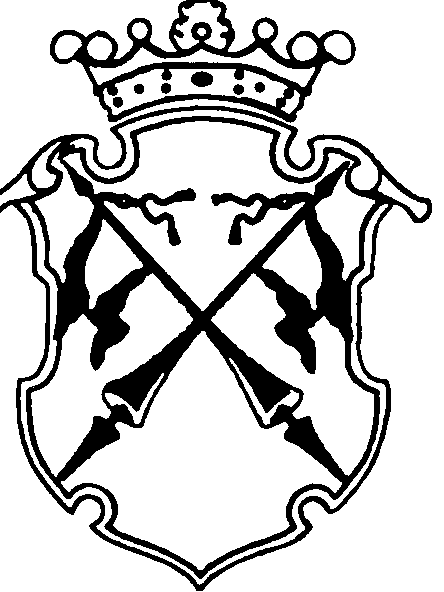 